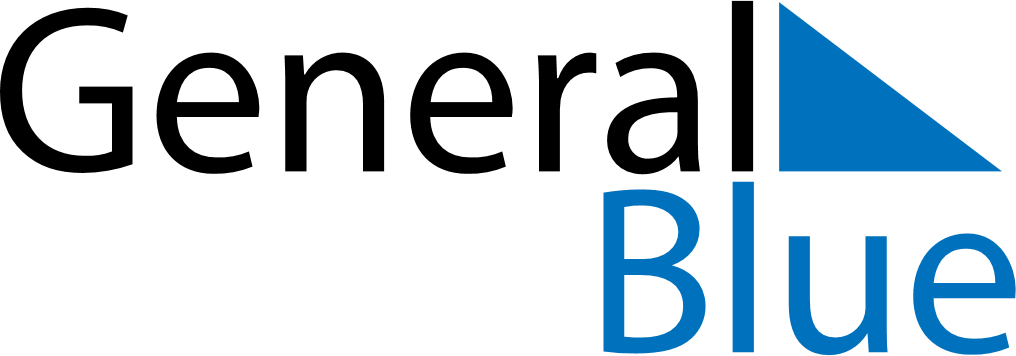 Daily PlannerSeptember 27, 2026 - October 3, 2026Daily PlannerSeptember 27, 2026 - October 3, 2026Daily PlannerSeptember 27, 2026 - October 3, 2026Daily PlannerSeptember 27, 2026 - October 3, 2026Daily PlannerSeptember 27, 2026 - October 3, 2026Daily PlannerSeptember 27, 2026 - October 3, 2026Daily Planner SundaySep 27MondaySep 28TuesdaySep 29WednesdaySep 30ThursdayOct 01 FridayOct 02 SaturdayOct 03MorningAfternoonEvening